BeauSandVer Education Trust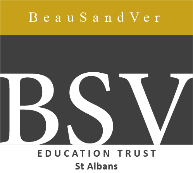 Sixth Form Confirmation of Courses – September 2022You have now received your results. Please complete the form overleaf. You will see the subject offer that we made before the start of the exam period. In order to check that the course you have opted to study is still appropriate you should do the following:Subjects Studied: Please list the subjects you have studied at GCSE, BTEC Level 2. Please indicate your exam grade including any that were below a 4 grade. Calculate your Average Point Score (APS)Add together all the points for your grades (remember Double Science counts as two GCSEs) on the basis of GCSE: 9-1BTEC:  Pass = 4, Merit = 5.5, Distinction = 7, Distinction* = 8.5Then divide by the number of subjects taken. You can include up to two BTEC subjects. Each BTEC counts as one GCSE. Please note that we expect a minimum of 8 GCSEs (or equivalent) to be used in this calculation. To find your APS where fewer qualifications have been sat the total point score should be divided by 8. Your choices: 	Check the minimum subject specific entry criteriaThis form must be returned to Beaumont School by 10am on Friday 26th August and placed in the box marked ‘Sixth Form Confirmation’ if you wish to hold your place in the Sixth Form. Please note: If you miss this deadline we will assume you do not want your place and will remove you from our database.Sixth Form Enrolment will take place on Friday 2nd September 2022 in the Sixth Form Centre at the following times:For all students who are joining from another school and any students making multiple changes, enrolment will take place at 10:30amFor students making one change, enrolment will take place at 11:30amFor all other students making no changes, enrolment will take place at 12:30pmBeauSandVer Education TrustSixth Form Confirmation of Courses – September 2022We are currently holding places for you in the following subjects:Tick the box which applies:I have met the entry criteria for my subjects and confirm that I want to study them. I have not met the entry criteria for my subjects and/or I wish to change if possible. Please indicate the changes below:DO NOT POST THIS FORMAverage Point Score (APS)PathwayExampleAPS 6+3 A Level Qualifications including separate sciences (some may consider studying 4 options)Biology, Chemistry and PsychologyAPS 5 – 5.993 A Level Qualifications excluding separate sciencesMaths, Geography and HistoryAPS 4 – 4.99Vocational blend of BTEC and A Level coursesBTEC Business, ICT Cambridge Technical, PhotographyBSV BLOCKING GRIDBSV BLOCKING GRIDBSV BLOCKING GRIDBEAUMONTSANDRINGHAMVERULAMABiology, Computer Science, CTEC Sport, Business Economics, English Literature, French, Geography, History, Maths, Music, PsychologyBiology, BTEC Business, Business Studies, Chemistry, Computer Science, Drama, English Literature, French, History, Maths, Physics, Politics, Psychology, Sociology, SpanishBiology, Business Studies, Creative Digital Media, History, Maths, Physics, SociologyBBiology, Business Economics, Chemistry, CTEC Business, CTEC IT, Drama, Economics, English Literature, German, Maths, Philosophy and Ethics, Physics, SociologyBiology, Business Studies, Economics, Further Maths, Geography, German, Government and Politics, History, Maths, Philosophy and Ethics, Product Design, TextilesBTEC Business, English Literature, Maths, Philosophy and Ethics, Product Design, Psychology, SociologyCBiology, Chemistry, CTEC Business, English Literature, Further Maths, Geography, Maths, Photography, Politics, Physics, Psychology, SociologyArt, Biology, Chemistry, Computer Science, CTEC Sport, Dance, Economics, English Literature, History, Maths, Media Studies, Music, PE, Physics, PsychologyBTEC Sport, Chemistry, Economics, Geography, Philosophy and EthicsDArt, BTEC Media, Chemistry, Economics, Geography, History, Maths, PE, Psychology, Sociology, Spanish Biology, Economics, English Language, Further Maths, Geography, Maths,  Media Studies, Music Technology, Photography, Physics, Sociology  Computing, Geography, History, Law, Maths, PsychologyName: Name: Office use: Office use: Office use: Subjects studied:Level(GCSE / BTEC / AS)Level(GCSE / BTEC / AS)GradePoints scorePoints scoreGCSE: 9-1BTEC:  Pass = 4, Merit = 5.5, Distinction = 7, Distinction* = 8.5GCSE: 9-1BTEC:  Pass = 4, Merit = 5.5, Distinction = 7, Distinction* = 8.5GCSE: 9-1BTEC:  Pass = 4, Merit = 5.5, Distinction = 7, Distinction* = 8.5GCSE: 9-1BTEC:  Pass = 4, Merit = 5.5, Distinction = 7, Distinction* = 8.5GCSE: 9-1BTEC:  Pass = 4, Merit = 5.5, Distinction = 7, Distinction* = 8.5GCSE: 9-1BTEC:  Pass = 4, Merit = 5.5, Distinction = 7, Distinction* = 8.5MathematicsGCSEGCSEEnglish LanguageGCSEGCSEEnglish LiteratureGCSEGCSEIf you have not achieved a grade 4 or above in English or Maths you will automatically be placed in a resit GCSE classIf you have not achieved a grade 4 or above in English or Maths you will automatically be placed in a resit GCSE classIf you have not achieved a grade 4 or above in English or Maths you will automatically be placed in a resit GCSE classIf you have not achieved a grade 4 or above in English or Maths you will automatically be placed in a resit GCSE classIf you have not achieved a grade 4 or above in English or Maths you will automatically be placed in a resit GCSE classIf you have not achieved a grade 4 or above in English or Maths you will automatically be placed in a resit GCSE classBlockSubjectBlock ABlock BBlock CBlock DChange from:Change from:Change to:Change to:SubjectSubject